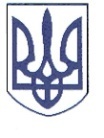 РЕШЕТИЛІВСЬКА МІСЬКА РАДАПОЛТАВСЬКОЇ ОБЛАСТІРОЗПОРЯДЖЕННЯ	28 листопада 2022 року                                                                     	             № 197Про   виплату  одноразової матеріальної допомоги до Днянародження особам, якимвиповнилось 90,95,100 та більше років	Відповідно  до рішення  Решетилівської міської ради сьомого скликання  від 09.11.2018 ,,Про затвердження Комплексної програми соціального захисту      населення  Решетилівської  міської  ради  на  2019-2023  роки” (11 позачергова сесія)  (зі змінами), розглянувши  заяву  та  подані документи  Хорольського І.С.ЗОБОВ’ЯЗУЮ:	Відділу бухгалтерського обліку, звітності та адміністративно-  господарського  забезпечення (Момот С.Г.)  виплатити  грошову  допомогу  в розмірі 2000 (дві тисячі)  грн. Хорольському Івану Степановичу,  19.11.1932 р.н., який зареєстрований та проживає за адресою: ***  Полтавської області.Міський   голова                                                                           О.А. Дядюнова